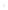 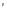 : ≥ 70.00 < 77.49: ≥ 55.00 < 62.49: ≥ 45.00 < 54.99E	: ≥ 0.01 < 44.99: ≥ 70.00 < 77.49: ≥ 55.00 < 62.49: ≥ 45.00 < 54.99E	: ≥ 0.01 < 44.99: ≥ 70.00 < 77.49: ≥ 55.00 < 62.49: ≥ 45.00 < 54.99E	: ≥ 0.01 < 44.99FAKULTAS PERTANIANFAKULTAS PERTANIANFAKULTAS PERTANIANFAKULTAS PERTANIANFAKULTAS PERTANIANDAFTAR HADIR DAN HASILDAFTAR HADIR DAN HASILDAFTAR HADIR DAN HASILDAFTAR HADIR DAN HASILDAFTAR HADIR DAN HASILFAKULTAS PERTANIANFAKULTAS PERTANIANFAKULTAS PERTANIANFAKULTAS PERTANIANFAKULTAS PERTANIANU J I A N   M A H A S I S W AU J I A N   M A H A S I S W AU J I A N   M A H A S I S W AU J I A N   M A H A S I S W AU J I A N   M A H A S I S W AUNIVERSITAS MEDAN AREAUNIVERSITAS MEDAN AREAUNIVERSITAS MEDAN AREAUNIVERSITAS MEDAN AREAUNIVERSITAS MEDAN AREASEMESTER GENAPSEMESTER GENAPSEMESTER GENAPSEMESTER GENAPSEMESTER GENAPKampus I : Jl. Kolam/Gedung PBSI No. 1 Medan 20223 Telp. 061-7366878 Fax. 061-7366998Kampus I : Jl. Kolam/Gedung PBSI No. 1 Medan 20223 Telp. 061-7366878 Fax. 061-7366998Kampus I : Jl. Kolam/Gedung PBSI No. 1 Medan 20223 Telp. 061-7366878 Fax. 061-7366998Kampus I : Jl. Kolam/Gedung PBSI No. 1 Medan 20223 Telp. 061-7366878 Fax. 061-7366998Kampus I : Jl. Kolam/Gedung PBSI No. 1 Medan 20223 Telp. 061-7366878 Fax. 061-7366998Kampus I : Jl. Kolam/Gedung PBSI No. 1 Medan 20223 Telp. 061-7366878 Fax. 061-7366998Kampus I : Jl. Kolam/Gedung PBSI No. 1 Medan 20223 Telp. 061-7366878 Fax. 061-7366998Kampus I : Jl. Kolam/Gedung PBSI No. 1 Medan 20223 Telp. 061-7366878 Fax. 061-7366998TAHUN AKADEMIK 2021/2022TAHUN AKADEMIK 2021/2022TAHUN AKADEMIK 2021/2022TAHUN AKADEMIK 2021/2022TAHUN AKADEMIK 2021/2022Kampus I : Jl. Kolam/Gedung PBSI No. 1 Medan 20223 Telp. 061-7366878 Fax. 061-7366998Kampus I : Jl. Kolam/Gedung PBSI No. 1 Medan 20223 Telp. 061-7366878 Fax. 061-7366998Kampus I : Jl. Kolam/Gedung PBSI No. 1 Medan 20223 Telp. 061-7366878 Fax. 061-7366998Kampus I : Jl. Kolam/Gedung PBSI No. 1 Medan 20223 Telp. 061-7366878 Fax. 061-7366998Kampus I : Jl. Kolam/Gedung PBSI No. 1 Medan 20223 Telp. 061-7366878 Fax. 061-7366998Kampus I : Jl. Kolam/Gedung PBSI No. 1 Medan 20223 Telp. 061-7366878 Fax. 061-7366998Kampus I : Jl. Kolam/Gedung PBSI No. 1 Medan 20223 Telp. 061-7366878 Fax. 061-7366998Kampus I : Jl. Kolam/Gedung PBSI No. 1 Medan 20223 Telp. 061-7366878 Fax. 061-7366998Kampus II : J Setia Budi No. 79B / Sei Serayu No. 70A Telp. 061-8228602 Fax. 061-8226331Kampus II : J Setia Budi No. 79B / Sei Serayu No. 70A Telp. 061-8228602 Fax. 061-8226331Kampus II : J Setia Budi No. 79B / Sei Serayu No. 70A Telp. 061-8228602 Fax. 061-8226331Kampus II : J Setia Budi No. 79B / Sei Serayu No. 70A Telp. 061-8228602 Fax. 061-8226331Kampus II : J Setia Budi No. 79B / Sei Serayu No. 70A Telp. 061-8228602 Fax. 061-8226331Kampus II : J Setia Budi No. 79B / Sei Serayu No. 70A Telp. 061-8228602 Fax. 061-8226331Kampus II : J Setia Budi No. 79B / Sei Serayu No. 70A Telp. 061-8228602 Fax. 061-8226331Kampus II : J Setia Budi No. 79B / Sei Serayu No. 70A Telp. 061-8228602 Fax. 061-8226331Email : univ_medanarea@uma.ac.id  Website : http://www.uma.ac.idEmail : univ_medanarea@uma.ac.id  Website : http://www.uma.ac.idEmail : univ_medanarea@uma.ac.id  Website : http://www.uma.ac.idEmail : univ_medanarea@uma.ac.id  Website : http://www.uma.ac.idEmail : univ_medanarea@uma.ac.id  Website : http://www.uma.ac.idProgram StudiProgram StudiProgram Studi: AGROTEKNOLOGI: AGROTEKNOLOGI: AGROTEKNOLOGIUJIAN TENGAH SEMESTERUJIAN TENGAH SEMESTERUJIAN AKHIR SEMESTERUJIAN AKHIR SEMESTERUJIAN AKHIR SEMESTERUJIAN AKHIR SEMESTERUJIAN AKHIR SEMESTERMata Kuliah / SKSMata Kuliah / SKSMata Kuliah / SKS:PUBLIC SPEAKING & PENYULUHAN:PUBLIC SPEAKING & PENYULUHANMata Kuliah / SKSMata Kuliah / SKSMata Kuliah / SKSMata Kuliah / SKSMata Kuliah / SKS:PUBLIC SPEAKING & PENYULUHAN:PUBLIC SPEAKING & PENYULUHAN:PUBLIC SPEAKING & PENYULUHAN:PUBLIC SPEAKING & PENYULUHAN:PUBLIC SPEAKING & PENYULUHAN:PUBLIC SPEAKING & PENYULUHANPERTANIAN / 2PERTANIAN / 2PERTANIAN / 2PERTANIAN / 2PERTANIAN / 2PERTANIAN / 2Kode Mata KuliahKode Mata KuliahKode Mata Kuliah:FPT20036:FPT20036Kode Mata KuliahKode Mata KuliahKode Mata KuliahKode Mata KuliahKode Mata Kuliah:FPT20036:FPT20036:FPT20036:FPT20036Tingkat/SemesterTingkat/SemesterTingkat/Semester:VI / 6:VI / 6Tingkat/SemesterTingkat/SemesterTingkat/SemesterTingkat/SemesterTingkat/Semester:VI / 6:VI / 6:VI / 6:VI / 6Dosen PengasuhDosen PengasuhDosen Pengasuh:Ir. ASMAH INDRAWATI, MP:Ir. ASMAH INDRAWATI, MPDosen PengasuhDosen PengasuhDosen PengasuhDosen PengasuhDosen Pengasuh:Ir. ASMAH INDRAWATI, MP:Ir. ASMAH INDRAWATI, MP:Ir. ASMAH INDRAWATI, MP:Ir. ASMAH INDRAWATI, MP:Ir. ASMAH INDRAWATI, MPDosen PengujiDosen PengujiDosen Penguji:Ir. ASMAH INDRAWATI, MP:Ir. ASMAH INDRAWATI, MPDosen PengujiDosen PengujiDosen PengujiDosen PengujiDosen Penguji::::Hari/TanggalHari/TanggalHari/Tanggal:KAMIS / 28 APRIL 2022:KAMIS / 28 APRIL 2022Hari/TanggalHari/TanggalHari/TanggalHari/TanggalHari/Tanggal::WaktuWaktu:14:00-15:00 WIB:14:00-15:00 WIBWaktuWaktuWaktu::Kelas/RuangKelas/RuangKelas/Ruang:A1 / R.III.3:A1 / R.III.3Kelas/RuangKelas/RuangKelas/RuangKelas/RuangKelas/Ruang::No.NPMNAMA MAHASISWANILAINILAINILAINILAITANDA TANGANTANDA TANGANTANDA TANGANNo.NPMNAMA MAHASISWANo.NPMNAMA MAHASISWAPSPRUTSUTSUASUTSUASUASPSPRUTSUTSUASUTSUASUAS1.1.208210001DIO ANANDA PRATAMA2.2.208210003ARIF KURNIAWAN3.3.208210009WINA NEVALIA BR BARUS4.4.208210013IMANUEL SEMBIRING5.5.208210015HOMBANG NASUTION6.6.208210017REDI FANI IKHWAN7.7.208210019SABILAH MUTIAWATI8.8.208210028RISWANDA SYAHPUTRA9.9.208210029PUTRI WULANDARI10.10.208210037HASRAT SURYAMAN ZAI11.11.208210039JHONPERNANDES ZEPANYA SINAGA12.12.208210045YENLIA SIJABAT13.13.208210047ANDRE SWANDI SIAGIAN14.14.208210053DONY FIESTA ULIDO SIALLAGAN15.15.208210057SONY HOTMA PRATAMA SIMAMORA16.16.208210059MERIAH SIANTURI17.17.208210061MUHAMMAD NUR FAUZI18.18.208210063SURANTA PRATAMA BANGUN19.19.208210069TEGUH IMAN TAMBUNAN20.20.208210079ASHIL JANALDICatatan :Catatan :Catatan :Catatan :MEDAN....................................................................MEDAN....................................................................MEDAN....................................................................Persentase PenilaianPersentase PenilaianPS: Partisipasi: Partisipasi: Partisipasi10%PS: Partisipasi: Partisipasi: Partisipasi10%Dosen PengasuhDosen PengujiPR: Tugas dan Aktivitas di Dalam Kelas: Tugas dan Aktivitas di Dalam Kelas: Tugas dan Aktivitas di Dalam Kelas50%PR: Tugas dan Aktivitas di Dalam Kelas: Tugas dan Aktivitas di Dalam Kelas: Tugas dan Aktivitas di Dalam Kelas50%UTS: Ujian Tengah Semester: Ujian Tengah Semester: Ujian Tengah Semester15%UAS: Ujian Akhir Semester: Ujian Akhir Semester: Ujian Akhir Semester28%Ir. ASMAH INDRAWATI, MPIr. ASMAH INDRAWATI, MPKisaran Penentuan NilaiKisaran Penentuan NilaiKisaran Penentuan NilaiKisaran Penentuan NilaiKisaran Penentuan NilaiKisaran Penentuan NilaiDiketahui OlehDiketahui OlehA: ≥ 85.00 < 100.00: ≥ 85.00 < 100.00: ≥ 85.00 < 100.00Wakil Dekan Bidang AkademikWakil Dekan Bidang AkademikWakil Dekan Bidang AkademikB+: ≥ 77.50 < 84.99: ≥ 77.50 < 84.99: ≥ 77.50 < 84.99C+: ≥ 62.50 < 69.99-: ≥ 0.00 < 0.00* Beri tanda X bagi peserta yang tidak hadir* Beri tanda X bagi peserta yang tidak hadir* Beri tanda X bagi peserta yang tidak hadirVIRDA ZIKRIA, SP, M.Sc* Beri tanda X bagi peserta yang tidak hadir* Beri tanda X bagi peserta yang tidak hadir* Beri tanda X bagi peserta yang tidak hadirNIDN.0123069201NIDN.0123069201FAKULTAS PERTANIANFAKULTAS PERTANIANFAKULTAS PERTANIANFAKULTAS PERTANIANFAKULTAS PERTANIANDAFTAR HADIR DAN HASILDAFTAR HADIR DAN HASILDAFTAR HADIR DAN HASILDAFTAR HADIR DAN HASILDAFTAR HADIR DAN HASILFAKULTAS PERTANIANFAKULTAS PERTANIANFAKULTAS PERTANIANFAKULTAS PERTANIANFAKULTAS PERTANIANU J I A N   M A H A S I S W AU J I A N   M A H A S I S W AU J I A N   M A H A S I S W AU J I A N   M A H A S I S W AU J I A N   M A H A S I S W AUNIVERSITAS MEDAN AREAUNIVERSITAS MEDAN AREAUNIVERSITAS MEDAN AREAUNIVERSITAS MEDAN AREAUNIVERSITAS MEDAN AREASEMESTER GENAPSEMESTER GENAPSEMESTER GENAPSEMESTER GENAPSEMESTER GENAPKampus I : Jl. Kolam/Gedung PBSI No. 1 Medan 20223 Telp. 061-7366878 Fax. 061-7366998Kampus I : Jl. Kolam/Gedung PBSI No. 1 Medan 20223 Telp. 061-7366878 Fax. 061-7366998Kampus I : Jl. Kolam/Gedung PBSI No. 1 Medan 20223 Telp. 061-7366878 Fax. 061-7366998Kampus I : Jl. Kolam/Gedung PBSI No. 1 Medan 20223 Telp. 061-7366878 Fax. 061-7366998Kampus I : Jl. Kolam/Gedung PBSI No. 1 Medan 20223 Telp. 061-7366878 Fax. 061-7366998Kampus I : Jl. Kolam/Gedung PBSI No. 1 Medan 20223 Telp. 061-7366878 Fax. 061-7366998Kampus I : Jl. Kolam/Gedung PBSI No. 1 Medan 20223 Telp. 061-7366878 Fax. 061-7366998Kampus I : Jl. Kolam/Gedung PBSI No. 1 Medan 20223 Telp. 061-7366878 Fax. 061-7366998TAHUN AKADEMIK 2021/2022TAHUN AKADEMIK 2021/2022TAHUN AKADEMIK 2021/2022TAHUN AKADEMIK 2021/2022TAHUN AKADEMIK 2021/2022Kampus I : Jl. Kolam/Gedung PBSI No. 1 Medan 20223 Telp. 061-7366878 Fax. 061-7366998Kampus I : Jl. Kolam/Gedung PBSI No. 1 Medan 20223 Telp. 061-7366878 Fax. 061-7366998Kampus I : Jl. Kolam/Gedung PBSI No. 1 Medan 20223 Telp. 061-7366878 Fax. 061-7366998Kampus I : Jl. Kolam/Gedung PBSI No. 1 Medan 20223 Telp. 061-7366878 Fax. 061-7366998Kampus I : Jl. Kolam/Gedung PBSI No. 1 Medan 20223 Telp. 061-7366878 Fax. 061-7366998Kampus I : Jl. Kolam/Gedung PBSI No. 1 Medan 20223 Telp. 061-7366878 Fax. 061-7366998Kampus I : Jl. Kolam/Gedung PBSI No. 1 Medan 20223 Telp. 061-7366878 Fax. 061-7366998Kampus I : Jl. Kolam/Gedung PBSI No. 1 Medan 20223 Telp. 061-7366878 Fax. 061-7366998Kampus II : J Setia Budi No. 79B / Sei Serayu No. 70A Telp. 061-8228602 Fax. 061-8226331Kampus II : J Setia Budi No. 79B / Sei Serayu No. 70A Telp. 061-8228602 Fax. 061-8226331Kampus II : J Setia Budi No. 79B / Sei Serayu No. 70A Telp. 061-8228602 Fax. 061-8226331Kampus II : J Setia Budi No. 79B / Sei Serayu No. 70A Telp. 061-8228602 Fax. 061-8226331Kampus II : J Setia Budi No. 79B / Sei Serayu No. 70A Telp. 061-8228602 Fax. 061-8226331Kampus II : J Setia Budi No. 79B / Sei Serayu No. 70A Telp. 061-8228602 Fax. 061-8226331Kampus II : J Setia Budi No. 79B / Sei Serayu No. 70A Telp. 061-8228602 Fax. 061-8226331Kampus II : J Setia Budi No. 79B / Sei Serayu No. 70A Telp. 061-8228602 Fax. 061-8226331Email : univ_medanarea@uma.ac.id  Website : http://www.uma.ac.idEmail : univ_medanarea@uma.ac.id  Website : http://www.uma.ac.idEmail : univ_medanarea@uma.ac.id  Website : http://www.uma.ac.idEmail : univ_medanarea@uma.ac.id  Website : http://www.uma.ac.idEmail : univ_medanarea@uma.ac.id  Website : http://www.uma.ac.idProgram StudiProgram StudiProgram Studi: AGROTEKNOLOGI: AGROTEKNOLOGI: AGROTEKNOLOGIUJIAN TENGAH SEMESTERUJIAN TENGAH SEMESTERUJIAN AKHIR SEMESTERUJIAN AKHIR SEMESTERUJIAN AKHIR SEMESTERUJIAN AKHIR SEMESTERUJIAN AKHIR SEMESTERMata Kuliah / SKSMata Kuliah / SKSMata Kuliah / SKS:PUBLIC SPEAKING & PENYULUHAN:PUBLIC SPEAKING & PENYULUHANMata Kuliah / SKSMata Kuliah / SKSMata Kuliah / SKSMata Kuliah / SKSMata Kuliah / SKS:PUBLIC SPEAKING & PENYULUHAN:PUBLIC SPEAKING & PENYULUHAN:PUBLIC SPEAKING & PENYULUHAN:PUBLIC SPEAKING & PENYULUHAN:PUBLIC SPEAKING & PENYULUHAN:PUBLIC SPEAKING & PENYULUHANPERTANIAN / 2PERTANIAN / 2PERTANIAN / 2PERTANIAN / 2PERTANIAN / 2PERTANIAN / 2Kode Mata KuliahKode Mata KuliahKode Mata Kuliah:FPT20036:FPT20036Kode Mata KuliahKode Mata KuliahKode Mata KuliahKode Mata KuliahKode Mata Kuliah:FPT20036:FPT20036:FPT20036:FPT20036Tingkat/SemesterTingkat/SemesterTingkat/Semester:VI / 6:VI / 6Tingkat/SemesterTingkat/SemesterTingkat/SemesterTingkat/SemesterTingkat/Semester:VI / 6:VI / 6:VI / 6:VI / 6Dosen PengasuhDosen PengasuhDosen Pengasuh:Ir. ASMAH INDRAWATI, MP:Ir. ASMAH INDRAWATI, MPDosen PengasuhDosen PengasuhDosen PengasuhDosen PengasuhDosen Pengasuh:Ir. ASMAH INDRAWATI, MP:Ir. ASMAH INDRAWATI, MP:Ir. ASMAH INDRAWATI, MP:Ir. ASMAH INDRAWATI, MP:Ir. ASMAH INDRAWATI, MPDosen PengujiDosen PengujiDosen Penguji:Ir. ASMAH INDRAWATI, MP:Ir. ASMAH INDRAWATI, MPDosen PengujiDosen PengujiDosen PengujiDosen PengujiDosen Penguji::::Hari/TanggalHari/TanggalHari/Tanggal:KAMIS / 28 APRIL 2022:KAMIS / 28 APRIL 2022Hari/TanggalHari/TanggalHari/TanggalHari/TanggalHari/Tanggal::WaktuWaktu:14:00-15:00 WIB:14:00-15:00 WIBWaktuWaktuWaktu::Kelas/RuangKelas/RuangKelas/Ruang:A1 / R.III.3:A1 / R.III.3Kelas/RuangKelas/RuangKelas/RuangKelas/RuangKelas/Ruang::No.NPMNAMA MAHASISWANILAINILAINILAINILAITANDA TANGANTANDA TANGANTANDA TANGANNo.NPMNAMA MAHASISWANo.NPMNAMA MAHASISWAPSPRUTSUTSUASUTSUASUASPSPRUTSUTSUASUTSUASUAS21.21.218210027NURUL FATIMAH LUBISCatatan :Catatan :Catatan :Catatan :MEDAN....................................................................MEDAN....................................................................MEDAN....................................................................Persentase PenilaianPersentase PenilaianPS: Partisipasi: Partisipasi: Partisipasi10%PS: Partisipasi: Partisipasi: Partisipasi10%Dosen PengasuhDosen PengujiPR: Tugas dan Aktivitas di Dalam Kelas: Tugas dan Aktivitas di Dalam Kelas: Tugas dan Aktivitas di Dalam Kelas50%PR: Tugas dan Aktivitas di Dalam Kelas: Tugas dan Aktivitas di Dalam Kelas: Tugas dan Aktivitas di Dalam Kelas50%UTS: Ujian Tengah Semester: Ujian Tengah Semester: Ujian Tengah Semester15%UAS: Ujian Akhir Semester: Ujian Akhir Semester: Ujian Akhir Semester28%Ir. ASMAH INDRAWATI, MPIr. ASMAH INDRAWATI, MPKisaran Penentuan NilaiKisaran Penentuan NilaiKisaran Penentuan NilaiKisaran Penentuan NilaiKisaran Penentuan NilaiKisaran Penentuan NilaiDiketahui OlehDiketahui OlehA: ≥ 85.00 < 100.00: ≥ 85.00 < 100.00: ≥ 85.00 < 100.00Wakil Dekan Bidang AkademikWakil Dekan Bidang AkademikWakil Dekan Bidang AkademikB+: ≥ 77.50 < 84.99: ≥ 77.50 < 84.99: ≥ 77.50 < 84.99C+: ≥ 62.50 < 69.99-: ≥ 0.00 < 0.00* Beri tanda X bagi peserta yang tidak hadir* Beri tanda X bagi peserta yang tidak hadir* Beri tanda X bagi peserta yang tidak hadirVIRDA ZIKRIA, SP, M.Sc* Beri tanda X bagi peserta yang tidak hadir* Beri tanda X bagi peserta yang tidak hadir* Beri tanda X bagi peserta yang tidak hadirNIDN.0123069201NIDN.0123069201U J I A N   M A H A S I S W AU J I A N   M A H A S I S W AU J I A N   M A H A S I S W AU J I A N   M A H A S I S W AU J I A N   M A H A S I S W AUNIVERSITAS MEDAN AREAUNIVERSITAS MEDAN AREAUNIVERSITAS MEDAN AREAUNIVERSITAS MEDAN AREAUNIVERSITAS MEDAN AREASEMESTER GENAPSEMESTER GENAPSEMESTER GENAPSEMESTER GENAPSEMESTER GENAPKampus I : Jl. Kolam/Gedung PBSI No. 1 Medan 20223 Telp. 061-7366878 Fax. 061-7366998Kampus I : Jl. Kolam/Gedung PBSI No. 1 Medan 20223 Telp. 061-7366878 Fax. 061-7366998Kampus I : Jl. Kolam/Gedung PBSI No. 1 Medan 20223 Telp. 061-7366878 Fax. 061-7366998Kampus I : Jl. Kolam/Gedung PBSI No. 1 Medan 20223 Telp. 061-7366878 Fax. 061-7366998Kampus I : Jl. Kolam/Gedung PBSI No. 1 Medan 20223 Telp. 061-7366878 Fax. 061-7366998Kampus I : Jl. Kolam/Gedung PBSI No. 1 Medan 20223 Telp. 061-7366878 Fax. 061-7366998Kampus I : Jl. Kolam/Gedung PBSI No. 1 Medan 20223 Telp. 061-7366878 Fax. 061-7366998Kampus I : Jl. Kolam/Gedung PBSI No. 1 Medan 20223 Telp. 061-7366878 Fax. 061-7366998TAHUN AKADEMIK 2021/2022TAHUN AKADEMIK 2021/2022TAHUN AKADEMIK 2021/2022TAHUN AKADEMIK 2021/2022TAHUN AKADEMIK 2021/2022Kampus I : Jl. Kolam/Gedung PBSI No. 1 Medan 20223 Telp. 061-7366878 Fax. 061-7366998Kampus I : Jl. Kolam/Gedung PBSI No. 1 Medan 20223 Telp. 061-7366878 Fax. 061-7366998Kampus I : Jl. Kolam/Gedung PBSI No. 1 Medan 20223 Telp. 061-7366878 Fax. 061-7366998Kampus I : Jl. Kolam/Gedung PBSI No. 1 Medan 20223 Telp. 061-7366878 Fax. 061-7366998Kampus I : Jl. Kolam/Gedung PBSI No. 1 Medan 20223 Telp. 061-7366878 Fax. 061-7366998Kampus I : Jl. Kolam/Gedung PBSI No. 1 Medan 20223 Telp. 061-7366878 Fax. 061-7366998Kampus I : Jl. Kolam/Gedung PBSI No. 1 Medan 20223 Telp. 061-7366878 Fax. 061-7366998Kampus I : Jl. Kolam/Gedung PBSI No. 1 Medan 20223 Telp. 061-7366878 Fax. 061-7366998Kampus II : J Setia Budi No. 79B / Sei Serayu No. 70A Telp. 061-8228602 Fax. 061-8226331Kampus II : J Setia Budi No. 79B / Sei Serayu No. 70A Telp. 061-8228602 Fax. 061-8226331Kampus II : J Setia Budi No. 79B / Sei Serayu No. 70A Telp. 061-8228602 Fax. 061-8226331Kampus II : J Setia Budi No. 79B / Sei Serayu No. 70A Telp. 061-8228602 Fax. 061-8226331Kampus II : J Setia Budi No. 79B / Sei Serayu No. 70A Telp. 061-8228602 Fax. 061-8226331Kampus II : J Setia Budi No. 79B / Sei Serayu No. 70A Telp. 061-8228602 Fax. 061-8226331Kampus II : J Setia Budi No. 79B / Sei Serayu No. 70A Telp. 061-8228602 Fax. 061-8226331Kampus II : J Setia Budi No. 79B / Sei Serayu No. 70A Telp. 061-8228602 Fax. 061-8226331Email : univ_medanarea@uma.ac.id  Website : http://www.uma.ac.idEmail : univ_medanarea@uma.ac.id  Website : http://www.uma.ac.idEmail : univ_medanarea@uma.ac.id  Website : http://www.uma.ac.idEmail : univ_medanarea@uma.ac.id  Website : http://www.uma.ac.idEmail : univ_medanarea@uma.ac.id  Website : http://www.uma.ac.idProgram StudiProgram StudiProgram Studi: AGROTEKNOLOGI: AGROTEKNOLOGI: AGROTEKNOLOGIUJIAN TENGAH SEMESTERUJIAN TENGAH SEMESTERUJIAN AKHIR SEMESTERUJIAN AKHIR SEMESTERUJIAN AKHIR SEMESTERUJIAN AKHIR SEMESTERUJIAN AKHIR SEMESTERMata Kuliah / SKSMata Kuliah / SKSMata Kuliah / SKS:PUBLIC SPEAKING & PENYULUHAN:PUBLIC SPEAKING & PENYULUHANMata Kuliah / SKSMata Kuliah / SKSMata Kuliah / SKSMata Kuliah / SKSMata Kuliah / SKS:PUBLIC SPEAKING & PENYULUHAN:PUBLIC SPEAKING & PENYULUHAN:PUBLIC SPEAKING & PENYULUHAN:PUBLIC SPEAKING & PENYULUHAN:PUBLIC SPEAKING & PENYULUHAN:PUBLIC SPEAKING & PENYULUHANPERTANIAN / 2PERTANIAN / 2PERTANIAN / 2PERTANIAN / 2PERTANIAN / 2PERTANIAN / 2Kode Mata KuliahKode Mata KuliahKode Mata Kuliah:FPT20036:FPT20036Kode Mata KuliahKode Mata KuliahKode Mata KuliahKode Mata KuliahKode Mata Kuliah:FPT20036:FPT20036:FPT20036:FPT20036Tingkat/SemesterTingkat/SemesterTingkat/Semester:VI / 6:VI / 6Tingkat/SemesterTingkat/SemesterTingkat/SemesterTingkat/SemesterTingkat/Semester:VI / 6:VI / 6:VI / 6:VI / 6Dosen PengasuhDosen PengasuhDosen Pengasuh:Ir. ASMAH INDRAWATI, MP:Ir. ASMAH INDRAWATI, MPDosen PengasuhDosen PengasuhDosen PengasuhDosen PengasuhDosen Pengasuh:Ir. ASMAH INDRAWATI, MP:Ir. ASMAH INDRAWATI, MP:Ir. ASMAH INDRAWATI, MP:Ir. ASMAH INDRAWATI, MP:Ir. ASMAH INDRAWATI, MPDosen PengujiDosen PengujiDosen Penguji:Ir. ASMAH INDRAWATI, MP:Ir. ASMAH INDRAWATI, MPDosen PengujiDosen PengujiDosen PengujiDosen PengujiDosen Penguji::::Hari/TanggalHari/TanggalHari/Tanggal:KAMIS / 28 APRIL 2022:KAMIS / 28 APRIL 2022Hari/TanggalHari/TanggalHari/TanggalHari/TanggalHari/Tanggal::WaktuWaktu:14:00-15:00 WIB:14:00-15:00 WIBWaktuWaktuWaktu::Kelas/RuangKelas/RuangKelas/Ruang:A2 / R.III.3:A2 / R.III.3Kelas/RuangKelas/RuangKelas/RuangKelas/RuangKelas/Ruang::No.NPMNAMA MAHASISWANILAINILAINILAINILAITANDA TANGANTANDA TANGANTANDA TANGANNo.NPMNAMA MAHASISWANo.NPMNAMA MAHASISWAPSPRUTSUTSUASUTSUASUASPSPRUTSUTSUASUTSUASUAS1.1.208210040FRIANDI SIHALOHOCatatan :Catatan :Catatan :Catatan :MEDAN....................................................................MEDAN....................................................................MEDAN....................................................................Persentase PenilaianPersentase PenilaianPS: Partisipasi: Partisipasi: Partisipasi10%PS: Partisipasi: Partisipasi: Partisipasi10%Dosen PengasuhDosen PengujiPR: Tugas dan Aktivitas di Dalam Kelas: Tugas dan Aktivitas di Dalam Kelas: Tugas dan Aktivitas di Dalam Kelas50%PR: Tugas dan Aktivitas di Dalam Kelas: Tugas dan Aktivitas di Dalam Kelas: Tugas dan Aktivitas di Dalam Kelas50%UTS: Ujian Tengah Semester: Ujian Tengah Semester: Ujian Tengah Semester15%UAS: Ujian Akhir Semester: Ujian Akhir Semester: Ujian Akhir Semester28%Ir. ASMAH INDRAWATI, MPIr. ASMAH INDRAWATI, MPKisaran Penentuan NilaiKisaran Penentuan NilaiKisaran Penentuan NilaiKisaran Penentuan NilaiKisaran Penentuan NilaiKisaran Penentuan NilaiDiketahui OlehDiketahui OlehA: ≥ 85.00 < 100.00: ≥ 85.00 < 100.00: ≥ 85.00 < 100.00Wakil Dekan Bidang AkademikWakil Dekan Bidang AkademikWakil Dekan Bidang AkademikB+: ≥ 77.50 < 84.99: ≥ 77.50 < 84.99: ≥ 77.50 < 84.99C+: ≥ 62.50 < 69.99-: ≥ 0.00 < 0.00* Beri tanda X bagi peserta yang tidak hadir* Beri tanda X bagi peserta yang tidak hadir* Beri tanda X bagi peserta yang tidak hadirVIRDA ZIKRIA, SP, M.Sc* Beri tanda X bagi peserta yang tidak hadir* Beri tanda X bagi peserta yang tidak hadir* Beri tanda X bagi peserta yang tidak hadirNIDN.0123069201NIDN.0123069201